03-031 Москвич-407-423Н 4х2 5-дверный заднеприводный грузопассажирский универсал, мест 4+100 кг или 2+250 кг, снаряженный вес 1,03 тн, полный 1.43 тн, М-407 45 лс, 105 км/час, 29562 экз., МЗМА   г. Москва 1958-64 г. 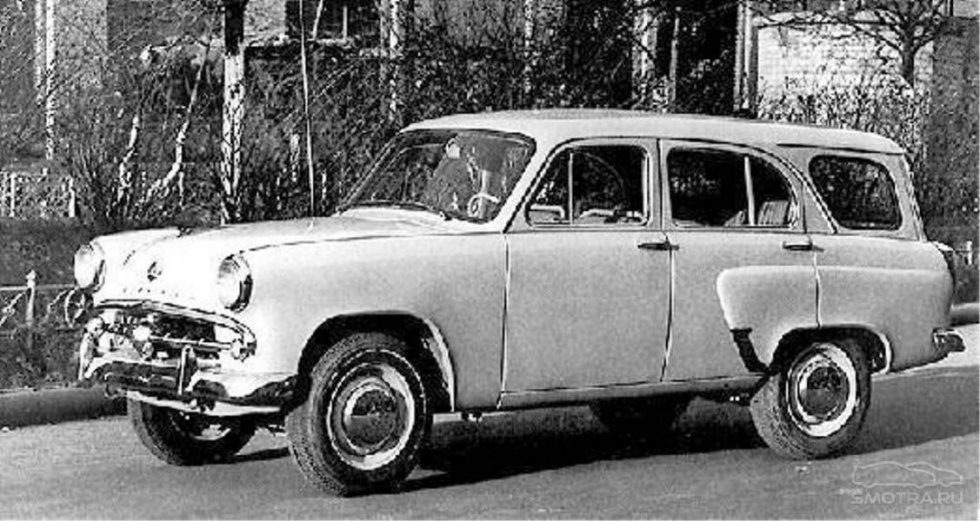  «Москвич-423» на базе модели 402 выпускали в 1957–58 г. с мотором 1,2 л мощностью 35 л.с. и трехступенчатой коробкой передач. Он стал первой в СССР серийной машиной с кузовом «универсал». Как правило, универсалы использовались на государственной службе: для перевозки почты или же доставляли небольшие партии грузов в розничную сеть магазинов. С 1958-го строили модернизированную версию 423Н на базе «Москвича-407». Первые выпуски модели (1958-60) можно было отличить от "Москвича-402" только по уменьшенной высоте "гребенки" над задними дверьми и надписи "Москвич" на капоте под эмблемой. Этот грузопассажирский универсал был оснащён двигателем Москвич-407 верхнеклапанного типа. Появились стартёр с пуском от ключа зажигания (хотя в самом начале была выпущена небольшая партия машин со старым стартёром). У него так же как и у его предшественника имелась возможность складывать задние сиденья, что позволяло значительно увеличивать объём груза отделения и брать на борт 250 килограмм груза. Как и у модели 423 рессоры имели более широкие листы по сравнению с моделью 407 и отличались большей жесткостью. Рекомендовалось давление воздуха в камерах задних шин держать выше, чем в передних (2,0 кг/см3 против 1,7 кг/см3).   С конца 1959 года трехступенчатую коробку передач сменила четырехступенчатая. Были введены новые бескамерные шины, что повлекло за собой изменение главной передачи – прямозубая коническая передача уступила место гипоидной. На машинах изменилась решетка радиатора – вместо «трубы с шаром» появилась «сеточка». И в виде исключения, молдинги и двухцветную окраску кузова имели лишь некоторые экспортные модификации «Москвича-423Н», которые в СССР практически не встречались. Выпуск самого первого варианта универсала продолжался недолго, не больше одного года, с 1957 по 1958 г.  За это время МЗМА успел произвести 1525 марок машин универсальный «Москвич-423». Другая модель автомобиля просуществовала на конвейере немного дольше - с 1958 по 1963 год. «Москвич-423Н» был выпущен в количестве 29562 экземпляра.  На базе стандартных универсалов выпускали экспортные версии, а с 1958-го по 1961-й — полноприводный «Москвич-411».   С 1963 года базовая модель московского завода малолитражных автомобилей еще раз подверглась модернизации. Обновленный автомобиль получил некоторые узлы и агрегаты от готовящейся к производству следующей модели «Москвич-408»: рулевой механизм с маятниковым рычагом, новую переднюю подвеску, тормоза с автоматической регулировкой зазоров. Таким образом, модернизированная малолитражка, получившая наименование «Москвич-403», стала переходной версией между вторым и третьим поколениями «Москвичей». Выпуск универсала продолжился и на основе «Москвича-403», такая модификация получила свой собственный индекс «Москвич-424». Автомобили «403» и «424», выпускаемые серийно до 1965 года и поставляемые на внутренний рынок, внешне не отличались от предыдущих моделей. По крайней мере, эти отличия были не столь заметны, как на их экспортных модификациях, созданных по заказу «Автоэкспорта».Технические характеристики Москвич-423Н: Общие сведеньяДвигательТрансмиссияХодовая частьРулевое управлениеТормозаЭлектрооборудованиеКузовЗаправочные емкости, лОсновные данные для регулировки и контроляМодель: Москвич-407423НГод выпуска19581958Число мест (включая место водителя) и вес перевозимого груза, кг44+100 (2+250)Вес автомобиля, кг:сухой910950в снаряженном состоянии без нагрузки9901030в снаряженном состоянии с полной нагрузкой:общий12901430на переднюю ось645630на заднюю ось645800Габаритные размеры, мм:длина40554055ширина15401540высота15601600База, мм23702370Колея передних и задних колес, мм12201220Низшие точки (клиренс), мм200190Наименьший радиус поворота, м66Углы свеса (с полной нагрузкой):передний33°33°задний19°30'19°30'Наибольшая скорость, км/час115105Наибольший расчетный угол подъема на первой передаче16°14°Глубина преодолеваемого брода, м0,30,3Путь торможения на сухом горизонтальном участке асфальтированного шоссе с полной нагрузкой от скорости 30 км/час до полной остановки (не более), м66Применяемое топливоБензин автомобильный с октановым числом 72Бензин автомобильный с октановым числом 72Расход топлива (контрольный) летом, для исправно прошедшего обкатку автомобиля, с полной нагрузкой при постоянной скорости 30-50 км/час, на горизонтальном и ровном шоссе6,57,5Тип кузоваУниверсалЧисло мест (включая место водителя) и вес перевозимого груза, кг4+100 или 2+250Вес автомобиля, кг:
- снаряженного автомобиля, кг:
- - без нагрузки
- - с полной нагрузкой950

1030
1430Распределение веса снаряженного автомобиля с максимальной по осям, %:
- на переднюю ось
- на заднюю ось
44
56Габаритные размеры, мм:
- длина
-ширина
- высота (в ненагруженном состоянии)
4055
1540
1600База, мм2370Колея колес на плоскости дороги, мм:
- передних
- задних
1220
1220Наименьшее расстояние от плоскости дороги до низших точек шасси при полной нагрузке и нормальном давлении воздуха в шинах, мм:
- до поперечины передней подвески
- до картера заднего моста
190
200Наименьший радиус поворота по следу переднего колеса, м6Углу въезда (с полной нагрузкой):
- передний
- задний
33 гр.
19 гр.30 мин.Наибольшая скорость на горизонтальном, ровном участке автомобильной дороги при полной нагрузке (в летнее время), км/ч105ТопливоБензин А72 (ГОСТ 2084-67)Контрольный расход топлива летом для исправного (прошедшего обкатку) автомобиля, движущегося с полной нагрузкой при постоянной скорости 30-50 км/ч на горизонтальном и ровном участке автомобильной дороги л/100 км7,5Эксплуатационный расход топлива, л/100 км9-11Модель407 (с мая 1958 г.)ТипВерхнеклапанныйЧисло цилиндров4Диаметр цилиндра, мм76Ход поршня, мм75Рабочий объем, л1,36Степень сжатия7Максимальная мощность, л.с.45 при 4500 об/минМаксимальный крутящий момент, кГм8,8 при 2600 об/минМинимальный удельный расход топлива, г/э, л.с.ч.230Порядок работы цилиндров1-3-4-2Система питания:
- карбюратор
- топливный насос


К-59
Диафрагменный, с отстойником в голове, с рычагом для ручной подкачкиСцеплениеОднодисковое, с сухое, с гасителем крутильных колебаний, привод включения - механическийКоробка передачЧетырехступенчатая, с синхронизаторами для второй, третьей и четвертой передачПередаточные числа коробки передач:
- первой передачи
- второй передачи
- третьей передачи
- четвертой передачи
- заднего хода3,81
2,42
1,45
1
4,71Карданный валОткрытого типа, трубчатыйКарданные шарнирыДва, с игольчатыми подшипниками: скользящее соединение в удлинителе коробки передачГлавная передачаКонические шестерни со спиральным зубом; конические шестерни с гипоидным зацеплением (с ноября 1960 г.)Передаточное число4,62ПолуосиПолуразгруженного типа, фланцевыеПодвеска передних колесНезависимая, пружинная, бесшкворневая с поперечными рычагамиПодвеска задних колесНа двух продольных полуэллиптических рессорахАмортизаторы передней и задней подвесокГидравлические, двухстороннего действия, телескопическиеКолесаШтампованные, дисковые; профиль обода 41/2 Кх15", на пяти шпилькахШины5.60-15" низкого давления, камерные или бескамерныеРулевой механизмГлобоидальный червяк с двойным роликомПередаточное число17Рулевое колесоС двумя спицамиДиаметр рулевого колеса, мм400Рулевая трапецияДвухзвеннаяНожной тормозКолодочный, с гидравлическим приводом на все колесаРучной тормоз (стояночный)С тросовым приводом на задние колесаТормозные барабаны передних и задних колесСъемные, с чугунным ободом и стальным дискомДиаметр главного и колесных тормозных цилиндров, ммГлавный и колесные - 22Система проводкиОднопроводная, плюс соединен с массой, с февраля 1960 г. минус соединен с массойНоминальное напряжение в сети, в12Аккумуляторная батарея6-СТ-42Катушка зажиганияБ1Распределитель зажиганияР35Свечи зажиганияА11УГенераторГ22 мощностью 200 втРеле-регуляторРР24-Б трехэлементный: с октября 1960 г. РР-102-В: двухэлементный регулятор напряжения в реле обратного токаСтартерСТ22ФарыФГ22РадиоприемникДвухдиапазонный А8-М: с 1 апреля 1960 г. - А17(или А17А)АнтеннаАР44 телескопическаяТип и конструкцияЗакрытый, цельнометаллический, несущийЧисло дверей5Оборудование кузоваОтопитель и обогреватель ветрового стекла, вещевой ящик в панели приборов, два противосолнечных козырька, зеркало заднего обзора, пепельница в панели приборов, крючки для одежды, коврикиТопливного бака35Системы охлаждения двигателя (с отопителем кузова)7,8Системы смазки двигателя4,3Воздушного фильтра (ванны)0,35Системы гидравлического привода сцепления-Картера коробки передач (с удлинителем)1,0Картера заднего моста1,37Картера рулевого механизма0,15Система гидравлического привода тормозов0,4Зазоры между стержнями клапанов и толкателями или между наконечниками стержней клапанов и нажимными болтами коромысел (на холодном двигателе, при температуре головки двигателя 15-20 гр. С), мм:
- для выпускного клапана
- для впускного клапана

0,15
0,20Давление масла в системе смазки прогретого двигателя (для контроля, регулировке не подлежит) при скорости автомобиля более 40 км/ч, кГ/смНе менее 2Прогиб ремня вентилятора под давлением большого пальца руки (на участке, расположенном между шкивами водяного насоса и генератора), мм12-15Нормальная температура охлаждающей жидкости (тепловой режим), гр. С80-100Температура открытия клапана термостата, гр. С75+/-2,5Зазор между контактами прерывателя, мм0,35-0,45Зазор между электродами свечи, мм0,6-0,75Свободный ход педали, мм:
- сцепления
- тормоза
35-45
4-8Уровень тормозной жидкости в питательных бочках главных цилиндров гидроприводов сцепления и тормозов (от верхней кромки наливной горловины), мм10-15Давление воздуха в шинах (холодных), кГ/см":
- передних колес
-задних колес
1,7
2,0Схождение передних колес (при измерении между ободьями), мм2+/-1